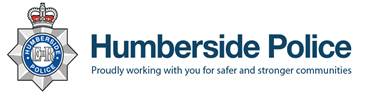 Track & Trace Scams AdviceBe aware of a growing trend of criminals taking advantage of the current Covid-19 crisis to defraud innocent people, including the new NHS Test and Trace service.The NHS Test and Trace service has been introduced to allow the NHS to trace the spread of the virus, isolate new infections and give early warning if the virus is increasing again.However, scammers are now making phone calls, sending texts and emails pretending to be from NHS Test and Trace in order to obtain your personal details.Advice on how to identify a genuine contact tracer from a scammer.Genuine NHS contact tracers will:call you from 0300 013 5000send you text messages from ‘NHS’ask you to sign into the NHS test and trace contact-tracing websiteask for your full name and date of birth to confirm your identity, and postcode to offer support while self-isolatingask about the coronavirus symptoms you have been experiencingask you to provide the name, telephone number and/or email address of anyone you have had close contact with in the two days prior to your symptoms startingContact tracers will never:ask you to dial a premium rate number to speak to them (for example, those starting 09 or 087)ask you to make any form of payment or purchase a product of any kindask for any details about your bank accountask for your social media identities or login details, or those of your contactsask you for any passwords or PINs, or ask you to set up any passwords or PINs over the phonedisclose any of your personal or medical information to your contactsprovide medical advice on the treatment of any potential coronavirus symptomsask you to download any software to your PC or ask you to hand over control of your PC, smartphone or tablet to anyone elseask you to access any website that does not belong to the government or NHSIf you or somebody you know has been caught out by a scam or fraud contact Action Fraud on 0300 123 2040 or visit the Action Fraud website. If you need advice on anything else, please contact the Citizens Advice Consumer Helpline 0344 411 1444You will only ever be called from the number 0300 013 5000, or you will be texted from “NHS”. PC 2180 Lee FullerCrime reduction officer